ПРОЕКТВносит ГубернаторИвановской области 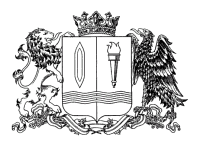 ЗАКОН ИВАНОВСКОЙ ОБЛАСТИПринят Ивановской областной Думойг. Иваново_______________ 2023 г.№ ______-ОЗО внесении изменений в Закон Ивановской области «Об отдельных вопросах участия граждан в охране общественного порядка 
на территории Ивановской области»Настоящий Закон принят в соответствии со статьей 26 Федерального Закона от 02.04.2014 № 44-ФЗ «Об участии граждан в охране общественного порядка», в целях стимулирования деятельности народных дружин на территории Ивановской области.Статья 1Внести в Закон Ивановской области от 03.07.2015 № 57-ОЗ 
«Об отдельных вопросах участия граждан в охране общественного порядка на территории Ивановской области» следующие изменения:1) статью 3.1 дополнить частью 19 следующего содержания:«В порядке, установленном Правительством Ивановской области, органы государственной власти Ивановской области могут использовать иные формы материальной заинтересованности народных дружинников 
и социальной защиты, не противоречащие законодательству Российской Федерации»; 2) статью 3.2 дополнить частью 5 следующего содержания:«В порядке, установленном муниципальными правовыми актами, органы местного самоуправления муниципальных образований Ивановской области могут использовать иные формы материальной заинтересованности народных дружинников и социальной защиты, не противоречащие законодательству Российской Федерации». Статья 2Настоящий Закон вступает в силу по истечении 10 дней после дня его официального опубликования.ГубернаторИвановской областиС.С. Воскресенский